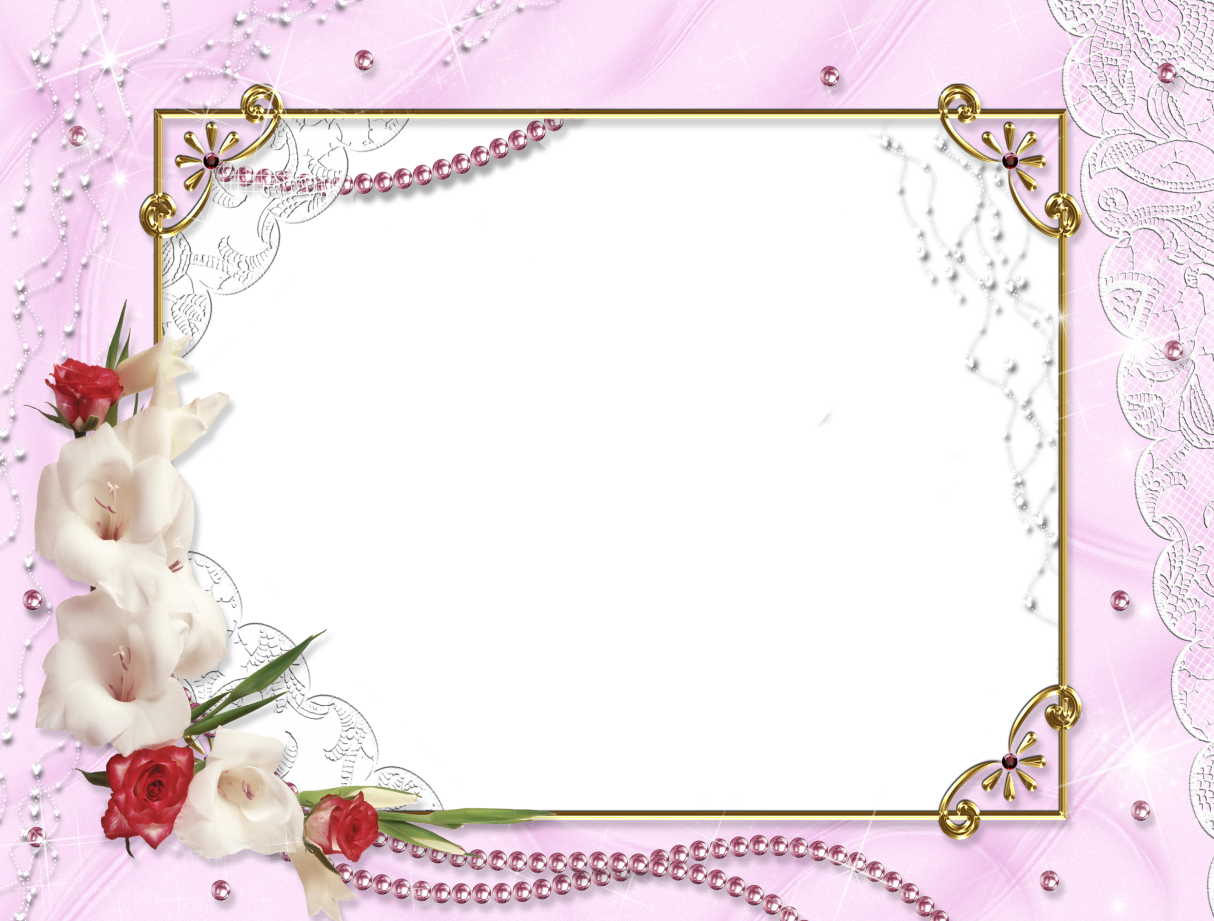 1 апреля 2017 года отметила свой 70-летний юбилей          Галина Алексеевна Матчина, жительница села Косилово – получатель социальных услуг на дому МБУСОССЗН «Комплексный центр социального обслуживания населения» Грайворонского района. Уважаемая Галина Алексеевна! Примите самые   добрые и искренние поздравления в честь Вашего юбилея! Желаем Вам крепкого здоровья,  счастья и благополучия! Мира Вашему дому, радости Вашему сердцу!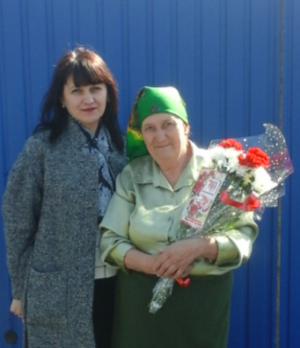 